LACOMBE RINGETTE ASSOCIATION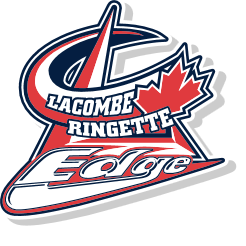 EXECUTIVE COMMITTEE MEETING MINUTESZoom MeetingLACOMBE, ALBERTADATE: Wednesday, January 20, 2021Sherri O’Muir called the meeting to order at 7:00 pmPRESENT:Carey Flewelling, Sherri O’Muir, Shelley Vickery, Shannon Walker, Bev Smith, Amanda Hatto, Angela Morrison, Connor Winslow, Kandice Adamason, Laura Litwin, Lori Winslow, Louise Rellis, Tarina Hampton, Ray Teskey, Shelley Leslie, Linda Forrester, Mark Rost, Megan MillerSherri O’Muir occupied the chair, Carey Flewelling acted as secretary. APPROVAL OF AGENDA3.1	Shelley Vickery moves “The Committee approve the agenda as presented.”  Shannon Walker seconds. All in favour. Motion carried.EXECUTIVE REPORTSPRESIDENT Sherri O’Muir – Report. RAB meeting on MondayWe do not have a timeline on when we will be able to play againIce is still in, and staff will be ready within a couple of days when restrictions are liftedCould have ice until the end of April in LacombeLeague play can be scheduled until March 31We can have sanctioned games after that but would need to organize it ourselvesMin length of end of season game play session would be 4 weeksBack dated from March 31, plus 2 weeks for schedulers so if restrictions are not lifted by Feb 11 there will be no league playWe can decide at that point what we want to do as an association, can schedule our own gamesThis applies to BGL and 123 LeagueWhen we have a season end date we will look at refunding people based on how many weeks we were able to playRAB meeting tomorrow for registrars, next year’s registrationQuestions & Comments on league play or ending the season?U19 players are heading out and would appreciate any ice times they can getTREASURER Shannon Walker– Report. Current BalancesChequing Account: $52,322.06Casino Account: $8,892.00What is the actual cost to put a player on the ice for the year? Shannon will look into thisICE ALLOCATOR Amanda Hatto – Report.Clive ice is still in, but may not have it in much longerWe can still make a season go without Clive ice. It would mean less home game iceBGL- Kandice AdamsonNo new information from BGLADJOURNMENT 8.1	Sherri O’Muir adjourned the meeting at 7:27 pmNext meeting DATE: February 17 at 7:00pm via Zoom_______________________________________________________________NAME, PRESIDENT_______________________________________________________________EXECUTIVE MEMBER(please indicate position and print name)